ΣΥΛΛΟΓΟΣ ΕΚΠΑΙΔΕΥΤΙΚΩΝ Π. Ε.                    Μαρούσι  18 – 2 – 2024                                                                                                                    ΑΜΑΡΟΥΣΙΟΥ                                                   Αρ. Πρ.: 61Ταχ. Δ/νση: Μαραθωνοδρόμου 54                                             Τ. Κ. 15124 Μαρούσι                                                            Τηλ.: 2108020697 Fax: 2108020697                                                       Πληροφ.: Δ. Πολυχρονιάδης 6945394406                                                                                     Email:syll2grafeio@gmail.com                                           Δικτυακός τόπος: http//: www.syllogosekpaideutikonpeamarousiou.grΠΡΟΣ: ΤΑ ΜΕΛΗ ΤΟΥ ΣΥΛΛΟΓΟΥ ΜΑΣΚοινοποίηση: ΔΟΕ, Συλλόγους Εκπ/κών Π. Ε. της χώρας ΧΑΙΡΕΤΙΖΟΥΜΕ ΤΙΣ ΚΙΝΗΤΟΠΟΙΗΣΕΙΣ ΤΩΝ ΑΓΡΟΤΩΝ ΕΝΑΝΤΙΑ ΣΤΗΝ ΑΝΤΙΛΑΪΚΗ ΠΟΛΙΤΙΚΗ ΚΥΒΕΡΝΗΣΗΣ-ΕΕ-ΚΕΦΑΛΑΙΟΥΔΗΛΩΝΟΥΜΕ ΤΗΝ ΑΜΕΡΙΣΤΗ ΣΤΗΡΙΞΗ ΚΑΙ ΣΥΜΠΑΡΑΣΤΑΣΗ ΜΑΣ ΣΤΟΝ ΔΙΚΑΙΟ ΑΓΩΝΑ ΤΟΥΣ ΚΑΙ ΚΑΤΑΔΙΚΑΖΟΥΜΕ ΤΗΝ ΚΑΤΑΣΤΟΛΗ ΤΩΝ ΚΙΝΗΤΟΠΟΙΗΣΕΩΝ ΤΟΥΣΌλο κι όλες  στη διαδήλωση στις 20  ΦΛΕΒΑΡΗ 2024 στις 18:00 στο ΣύνταγμαΧαιρετίζουμε τις μαζικές και ανυποχώρητες αγροτικές κινητοποιήσεις που δονούν τις τελευταίες εβδομάδες τη χώρα μας, αλλά και ολόκληρη την Ευρώπη, όπως στη Γαλλία, τη Γερμανία, το Βέλγιο, την Αυστρία και τη Βουλγαρία. Ο αγροτικός κόσμος στη χώρα μας συνθλίβεται από την Κοινή Αγροτική Πολιτική της Ευρωπαϊκής Ένωσης, την οποία εφαρμόζει απαρέγκλιτα η κυβέρνηση της ΝΔ, επιτείνοντας το αντιλαϊκό έργο των προκατόχων της. Ο φτωχός αγροτικός κόσμος βρίσκεται αντιμέτωπος με την ολοκληρωτική του καταστροφή, όπως αποδεικνύουν στην πράξη η διόγκωση του κόστους παραγωγής, η φορολογική λεηλασία, οι διαρκώς μειούμενες επιδοτήσεις, η έλλειψη μέτρων προστασίας των αγροτικών προϊόντων, καθώς και η πλήρης εγκατάλειψη των αγροτών και κτηνοτρόφων της πολύπαθης Θεσσαλίας. Οι αντιδραστικές αναθεωρήσεις της Κοινής Αγροτικής Πολιτικής της Ε. Ε. (έχουν συναποφασιστεί από όλες τις ελληνικές κυβερνήσεις), πριμοδοτούν τους μεγάλους αγροτοδιατροφικούς κολοσσούς (ντόπιοι και πολυεθνικοί).Η νέα ΚΑΠ (Κοινή Αγροτική Πολιτική) έχει μειωμένη χρηματοδότηση με τα επιχειρηματικά σχήματα και συμφέροντα να έχουν προτεραιότητα στις χρηματοδοτήσεις και επιδοτήσεις. Οι πλούσιοι και οι ιδιοκτήτες μεγάλων εκτάσεων φτιάχνουν «αγροτικές εκμεταλλεύσεις», μπαίνουν στο «λεγόμενο μητρώο αγροτών» με μεγάλα προνόμια,  ενώ οι εργατοαγρότες-αγροτοεργάτες και οι φτωχομεσαίοι αγρότες ξεκληρίζονται. Αυτό γίνεται σε μια περίοδο που ο λαός προσπαθεί να στηριχτεί και στα αγροτικά εισοδήματα για να επιβιώσει.Η ικανοποίηση των άμεσων αιτημάτων επιβίωσης τους απαιτεί την ανατροπή της δημοσιονομικής προσαρμογής που επιβάλλει η Ευρωπαϊκή Ένωση (εκτός από τους πολεμικούς εξοπλισμούς !!!) και της κοινής αγροτικής πολιτικής (ΚΑΠ).Την στιγμή που η ύπαιθρος ερημώνεται και η αγροτική παραγωγή συνολικά αποδιαρθρώνεται, η Ευρωπαϊκή Ένωση δείχνει ως ιμπεριαλιστικός μηχανισμός το αποκρουστικό της πρόσωπο μέσω και της νέας Κοινής Αγροτικής Πολιτικής που εξυφαίνει:Την κατάργηση του μικρού αγροτικού κλήρου και τη συγκέντρωση της γης και του πλούτου στα χέρια λίγων μεγαλοεπιχειρηματιών.Την πλήρη διάλυση του πρωτογενούς τομέα και τη συνακόλουθη παραγωγική και διατροφική εξάρτηση της χώρας από τους ισχυρούς μονοπωλιακούς ομίλους.Σε αυτές τις συνθήκες, έχουμε φτάσει να πληρώνουμε ενδεικτικά φέτος το λάδι 14ευρώ/λίτρο με περσινή τιμή παραγωγού 4 ευρώ/λίτρο, το ψωμί 2 ευρώ/κιλό με τιμή παραγωγού στο μαλακό σιτάρι 0,2 ευρώ/κιλό, τα ζυμαρικά 3 ευρώ/κιλό με τιμή παραγωγού στο σκληρό σιτάρι 0,45ευρώ/κιλό και το νωπό γάλα με 2 ευρώ/κιλό με τιμή παραγωγού στο αγελαδινό γάλα 0,5 ευρώ/κιλό. Για να πέσουν οι τιμές στα ράφια απαιτείται να ζήσουν και να δουλεύουν με αξιοπρέπεια στα χωράφια τους οι αγρότες και οι κτηνοτρόφοι και από κοινού να αναχαιτίσουμε και να ανατρέψουμε την κυρίαρχη αντιαγροτική πολιτική.ΕΙΜΑΣΤΕ ΣΤΟ ΠΛΕΥΡΟ ΤΩΝ ΑΓΡΟΤΩΝ! Ο ΑΓΩΝΑΣ ΤΟΥΣ ΕΙΝΑΙ ΑΓΩΝΑΣ ΟΛΟΥ ΤΟΥ ΛΑΟΥ!· ΌΧΙ στο ξεκλήρισμα των φτωχο-μεσαίων αγροτών. Ανατροπή της Κοινής Αγροτικής Πολιτικής της ΕΕ.· Μέτρα στήριξης των αγροτών, καθολική αποζημίωση των πληγέντων του θεσσαλικού κάμπου και των δασικών πυρκαγιών, πλήρη αντιπλημμυρικά και αντιπυρικά έργα υποδομής.· Φθηνά και ποιοτικά τρόφιμα για τον λαό. Κατάργηση του ΦΠΑ στα είδη πλατιάς λαϊκής κατανάλωσης. Πλαφόν στις τιμές· Ουσιαστική μείωση του κόστους παραγωγής, με αφορολόγητο πετρέλαιο φτηνό ρεύμα και νερό. Κατάργηση του ΦΠΑ σε όλα τα αγροτικά μέσα, εφόδια, ζωοτροφές, φάρμακα.· Κατάργηση του ΕΝΦΙΑ και όλων των χαρατσιών για τους αγρότες και όλο το λαό.· Φθηνά και ποιοτικά τρόφιμα για το λαό. Χτύπημα της αισχροκέρδειας βιομηχάνων, μεγαλεμπόρων και σούπερ-μάρκετ. Να χάσουν από τα κέρδη τους.· Όχι στην ιδιωτικοποίηση των κοινωνικών αγαθών Παιδεία, Υγεία και Νερό. Να μην περάσουν τα ιδιωτικά ΑΕΙ - Όχι στα χειρουργεία επί πληρωμή· Επιστροφή στο δημόσιο για να λειτουργούν σε όφελος της λαϊκής πλειοψηφίας το ρεύμα, ενέργεια, μεταφορές.· Πραγματικές αυξήσεις στους μισθούς και τις συντάξεις για την κάλυψη όλων των απωλειών των μνημονίων, της ακρίβειας και της φοροληστείας. Κανένας μισθός κάτω από 1200 ευρώ καθαρά. Αφορολόγητο 12000 ευρώ και 4000 για κάθε παιδί.· Πλήρη ισοτιμία δικαιωμάτων στους εργάτες γης, μόνιμους κι εποχιακούς, Έλληνες και μετανάστες. Όχι στον ρατσισμό και τον φασισμό.· Ανθρώπινες αγροτικές συντάξεις, στα 60 χρόνια στους αγρότες και στα 55 χρόνια στις αγρότισσες και για όλους/όλες τους /τις εργαζόμενους/νες.· Λεφτά για τις ανάγκες του λαού και όχι για τους εξοπλισμούς, της ΝΑΤΟικές αποστολές έξω από τα σύνορα,  την αστυνομία και καταστολή.Συμμετέχουμε και στηρίζουμε τις κινητοποιήσεις της αγροτιάς, της νεολαίας και όλων των εργαζόμενων.Για ένα κοινό αγωνιστικό μέτωπο ανατροπής εργαζομένων, φτωχομεσαίας αγροτιάς και νεολαίας με απεργιακές κινητοποιήσεις ενάντια στη πολιτική της ακρίβειας, για ριζικές αυξήσεις στους μισθούς και καταπολέμηση της ακρίβειας.Μπλόκο στους δρόμους από τους αγρότες! Μπλόκο στα σχολεία από τους εκπαιδευτικούς για την αξιολόγηση! Μπλόκο στα πανεπιστήμια και στα σχολεία από φοιτητές και μαθητές για τα ιδιωτικά πανεπιστήμια! Όλοι μαζί εργάτες, αγρότες, φοιτητές εκπαιδευτικοί για Μπλόκο στην πολιτική τους! Ενωμένοι θα τους νικήσουμε!Το συλλαλητήριο στις 20/2, η πανεκπαιδευτική και πανυγειονομική κινητοποίηση στις 22/2,  η πανεργατική απεργία στις 28/2 να είναι η αρχή για κοινό αγώνα όλων των αγωνιζόμενων με συνέχιση και κλιμάκωση των κινητοποιήσεων με νέες Γ. Σ. και νέα πανεργατική απεργία αμέσως μετά μέχρι την Νίκη - για την ανατροπή της πολιτικής κυβέρνησης, Ε.Ε., κεφαλαίου, για να χάσουν από τα κέρδη τους οι μεγάλες μονοπωλιακές επιχειρήσεις και να ικανοποιηθούν τα αιτήματα εργαζόμενων, αγροτών και νεολαίας. 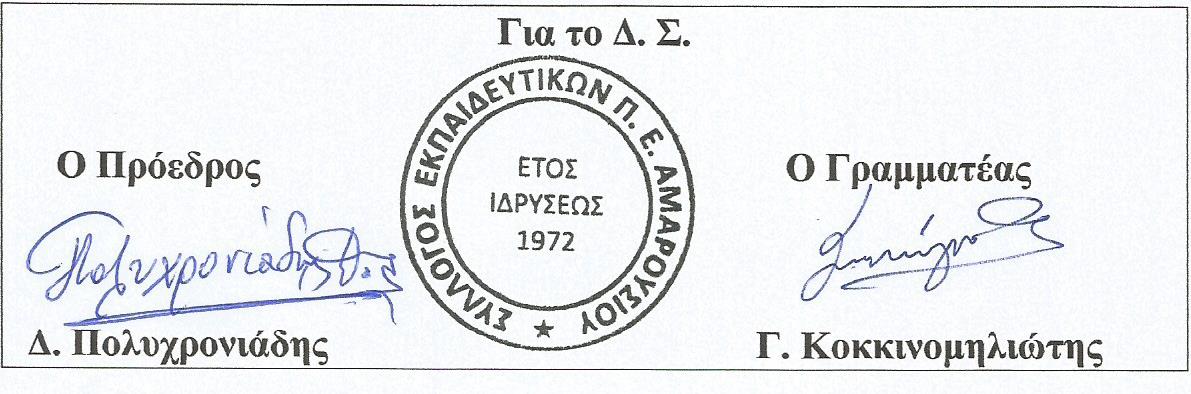 